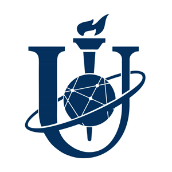 Міністерство освіти і науки УкраїниСУМСЬКИЙ ДЕРЖАВНИЙ УНІВЕРСИТЕТШановні колеги!Центр розвитку кадрового потенціалу Сумського державного університету запрошує педагогічних та науково-педагогічних працівників закладів освіти взяти участь у програмі підвищення кваліфікації з інноваційної педагогічної діяльності.Період навчання: 25 жовтня 2021 року - 10 листопада 2021 рокуЧас: з 14.00Робоча мова: українська.Форма участі: дистанційна (платформа Google Meet).Загальний обсяг: 180 годин (6 кредитів ЄКТС)/120 годин (4 кредити ЄКТС).Документ про підвищення кваліфікації: свідоцтвоВартість: 180 годин/6 кредитів ЄКТС - 1800 грн.120 годин/4 кредити ЄКТС – 1500 грн.Тематичний план:1. Система якості освіти.1.1 Управління якістю освітньої діяльності та якості освіти.1.2 Запобігання порушень доброчесності та підвищення академічної культури у закладі освіти.1.3 Інтелектуальна власність у сфері освіти. 2. Дистанційні технології навчання в освітньому процесі.2.1 Використання змішаного навчання у закладах освіти.2.2 Застосування інструментів Microsoft Office 365 для організації змішаного навчання. Використання інструменту Microsoft Teams для створення інтерактивного навчального онлайн-середовища.2.3 Використання Google-сервісів для організації навчального процесу. 2.4 Засоби організації навчальних занять у відеорежимі.3. Мультимедійний контент: види та засоби створення.3.1 Презентації: кращі практики MS Power Point та його потенціал.3.2 Графічний контент у навчальній діяльності.Відеоконтент: новий вимір навчально-дидактичного матеріалу.      3.4. Google Forms як засіб тестування, збору даних та автоматичної генерації4. Активні методи навчання.4.1 Скрайбінг: творча візуалізація навчального процесу.4.2 Фасилітація: колективне розв’язання проблем у командній роботі.4.3 Командний квест: покрокове вирішення інтелектуальних, пошукових та творчих завдань Реєстрація  до 20 жовтня 2021 року за посиланнямКонтактні особи:    - Гордієнко Віта Павлівна, заступник начальника центру розвитку кадрового потенціалу навчального закладу, e-mail: v.hordiienko@crkp.sumdu.edu.ua;- Кононенко Світлана Валеріївна, провідний фахівець центру розвитку кадрового потенціалу навчального закладу,  e-mail: s.kononenko@crkp.sumdu.edu.ua , тел. (066) -79-39-921